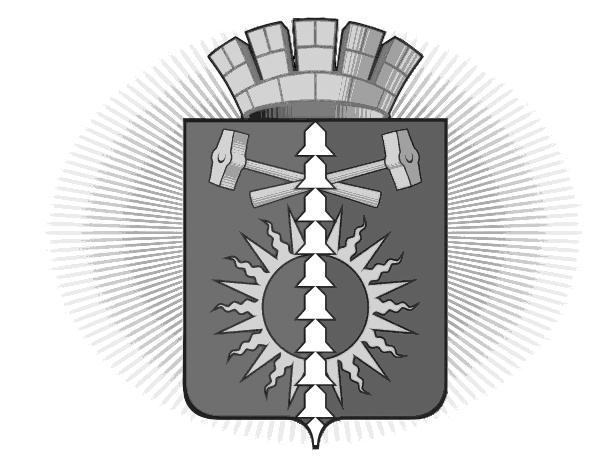 АДМИНИСТРАЦИЯГОРОДСКОГО ОКРУГА ВЕРХНИЙ ТАГИЛПОСТАНОВЛЕНИЕ от «19» марта 2018 года №191                                              город Верхний ТагилО внесении изменений в постановление администрации городского округа Верхний Тагил от  31.01.2014 № 57 (ред. от 09.11.2017г.) «Об утверждении персонального состава Единой комиссии по определению поставщиков (подрядчиков, исполнителей) в администрации городского округа Верхний Тагил»В связи с кадровыми изменениями в администрации городского округа Верхний Тагил, в соответствии с постановлением администрации городского округа Верхний Тагил от 01.02.2016г. № 95 (ред. от 22.12.2016г.) «Об утверждении Положения о Единой комиссии по определению поставщиков (подрядчиков, исполнителей) в администрации городского округа Верхний Тагил», руководствуясь Уставом городского округа Верхний Тагил, ПОСТАНОВЛЯЮ:1. Внести в постановление администрации городского округа Верхний Тагил от 31.01.2014 № 57 (ред. 09.11.2017г.) «Об утверждении персонального состава Единой комиссии по определению поставщиков (подрядчиков, исполнителей) в администрации городского округа Верхний Тагил» следующие изменения:1.1. пункт 2 изложить в следующей редакции:«2. Утвердить следующий персональный состав Единой комиссии по определению поставщиков (подрядчиков, исполнителей) в администрации городского округа Верхний Тагил: Председатель комиссии - Кириченко В.Г. - Глава городского округа Верхний Тагил; Заместитель председателя комиссии - Поджарова Н.Е. - заместитель главы администрации по экономическим вопросам; Секретарь комиссии - Трувелева Е.В. - специалист 1 категории планово-экономического отдела.Члены комиссии: Баженов С.А. - начальник отдела по бухгалтерскому учету и отчетности;Кропотухина Н.А. - начальник отдела по управлению муниципальным имуществом и земельным ресурсам; Прокошин Ю.В. - заместитель главы администрации по жилищно-коммунальному и городскому хозяйству;Проказова В.Б. - начальник архитектурно-строительного отдела; Самофеева Е.А. - начальник планово-экономического отдела;Упорова И.Г. - заместитель главы администрации по социальным вопросам;3. Разместить настоящее постановление на официальном сайте городского округа Верхний Тагил www.go-vtagil.ru.4. Контроль за исполнением настоящего постановления возложить на заместителя главы администрации городского округа Верхний Тагил по экономическим вопросам Н.Е. Поджарову. Глава городского округа Верхний Тагил                                           В.Г. Кириченко	СОГЛАСОВАНИЕпроекта постановления администрации городского округа Верхний ТагилО внесении изменений в постановление администрации городского округа Верхний Тагилот 31.01.2014 № 57 (ред. от 09.11.2017) «Об утверждении персонального состава Единой комиссии по определению поставщиков (подрядчиков, исполнителей) в администрации городского округа Верхний Тагил»Решение разослать: Планово-экономический отдел Организационно-правовой отделИсполнитель:Специалист 1 категории планово-экономического отдела   Трувелева Е.В.ДолжностьФамилия, инициалыСроки и результаты согласованияСроки и результаты согласованияСроки и результаты согласованияДолжностьФамилия, инициалыДата поступления на согласованиеДата согласованияЗамечания и подписьЗам. главы администрации по экономическим вопросамПоджарова Н.Е.Зам. главы администрации по социальным вопросамУпорова И.Г.Заместитель главы администрации по жилищно-коммунальному и городскому хозяйствуПрокошин Ю.В.Начальник планово-экономического отделаСамофеева Е.А.Начальник отдела по управлению муниципальным имуществом и земельными ресурсамиКропотухина Н.А .Начальник отдела по бухгалтерскому учету и отчетностиБаженов С.А.Начальник архитектурно-строительного отдела Проказова В.Б.